Skill Using		FL Writing		Reproducing Information	       Teacher:  Jen L.Name ____________________________________________________________________Date ______________________________________________________________________Thank You CardName _________________________________________________________________Date __________________________________________________________________Thank You CardCopy name.  Deliver card to substitute.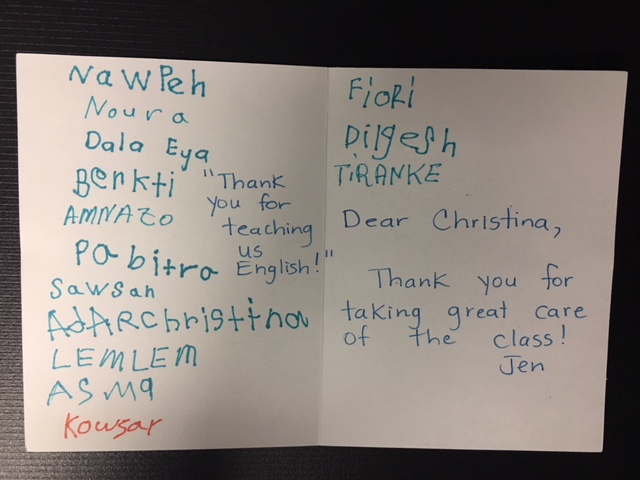 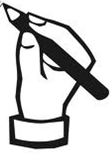 FL - WritingTheme: 		 CommunityTask:		 	 Copy name on a greeting cardCompetency:	 Interacting with OthersTeacher’s Assessment			No        YesSuccessDear _____________________________ ,Thank you for teaching the class.I liked learning about________________________________________From, ____________________________________Not YetAlmostYesForms letters clearly.Uses uppercase letters for names.Appropriate drawing for Thank YouPart A:  Task was completed.Needs More PracticeAlmostAchievedPart B:1. Form letters clearly.               2. Copy complete name.3. Deliver card with classmates.4. Understand the card expresses thanks.